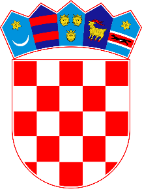 REPUBLIKA HRVATSKAVARAŽDINSKA ŽUPANIJAOPĆINA SVETI ĐURĐOPĆINSKO VIJEĆE KLASA: 340-01/23-02/1URBROJ: 2186-21-02-23-1Sveti Đurđ, 19.10.2023. Na temelju članka 101. te članka 131. - 133. Zakona o cestama („Narodne novine“ broj  84/11., 22/13., 54/13., 148/13., 92/14., 110/19., 144/21., 114/22., 114/22., 04/23.), članka 35. Zakona o lokalnoj i područnoj (regionalnoj) samoupravi („Narodne novine“ broj  33/01., 60/01., 129/05., 109/07., 125/08., 36/09., 36/09., 150/11., 144/12., 19/13., 137/15., 123/17., 98/19., 144/20.) i članka 22. Statuta Općine Sveti Đurđ („Službeni vjesnik Varaždinske županije“ broj 30/21., 18/23.), Općinsko vijeće Općine Sveti Đurđ na svojoj 26. sjednici održanoj dana 19.10.2023. donosi sljedećuO D L U K U  o proglašenju statusa nerazvrstane ceste – javnog dobra u općoj uporabi u k.o. Karlovec LudbreškiČlanak 1.(1) Ovom Odlukom utvrđuje se status nerazvrstane ceste – javnog dobra u općoj uporabi u neotuđivom vlasništvu Općine Sveti Đurđ, Ulica braće Radić 1, 42233 Sveti Đurđ, OIB: 43894275599.(2) Prema ortofoto pregledniku predmetna dionica nerazvrstane ceste bi bila smještena na čk.br. 787. u k.o. Karlovec Ludbreški, a moguće je da cesta obuhvaća i manji dio neke od susjednih čestica.  Članak 2.Sukladno odredbama Zakona o cestama („Narodne novine“ broj  84/11., 22/13., 54/13., 148/13., 92/14., 110/19., 144/21., 114/22., 114/22., 04/23.), a s obzirom na činjenicu da se put odnosno cesta iz članka 1. ove Odluke na dan stupanja na snagu Zakona o cestama koristila kao nerazvrstana cesta za promet vozila po bilo kojoj osnovi i koja je bila pristupačna većem broju korisnika, a službeno nije bila evidentirana kao nerazvrstana cesta niti upisana u zemljišnim knjigama ili katastarskim evidencijama kao takva, utvrđuje se potreba upisivanja stvarnog stanja navedene nerazvrstane ceste na temelju odgovarajućeg geodetskog elaborata u katastru nekretnina i zemljišnim knjigama kao nerazvrstane ceste – javno dobro u općoj uporabi u neotuđivom vlasništvu Općine Sveti Đurđ, Ulica braće Radić 1, 42233 Sveti Đurđ, OIB: 43894275599, neovisno o postojanju prava trećih osoba. Članak 3.Zadužuju se Općinski načelnik i Jedinstveni upravni odjel Općine Sveti Đurđ za provođenje svih potrebnih radnji kako bi se navedeni put evidentirao i utvrdio kao nerazvrstana cesta – javno dobro u općoj uporabi te se također ovlašćuje općinski načelnik da nakon što se predmetni put odnosno cesta evidentira kao nerazvrstana cesta donese odluku o imenovanju nerazvrstane ceste. Odlukom o imenovanju nerazvrstane ceste predmetnom putu odnosno nerazvrstanoj cesti bi se dodijelio naziv „Sportska ulica“ .Članak 4.Ova Odluka stupa na snagu dan nakon objave u „Službenom vjesniku Varaždinske županije“. PREDSJEDNIK OPĆINSKOG VIJEĆADamir GrgecPREDLAGATELJ:	općinski načelnik temeljem članka 40. Statuta Općine Sveti Đurđ („Službeni vjesnik Varaždinske županije“ broj 30/21., 18/23.) PRAVNI TEMELJ:	članak 101., 131.-133. Zakona o cestama („Narodne novine“ broj  84/11., 22/13., 54/13., 148/13., 92/14., 110/19., 144/21., 114/22., 114/22., 04/23.), članak 35. Zakona o lokalnoj lokalnoj i područnoj (regionalnoj) samoupravi („Narodne novine“ broj  33/01., 60/01., 129/05., 109/07., 125/08., 36/09., 36/09., 150/11., 144/12., 19/13., 137/15., 123/17., 98/19., 144/20.) članka 22. Statuta Općine Sveti Đurđ („Službeni vjesnik Varaždinske županije“ broj 30/21., 18/23.)ObrazloženjeS obzirom na činjenicu da se put koji prolazi kroz dio čk.br. 786. i dio čk.br. 787. k.o. Karlovec Ludbreški na dan stupanja na snagu Zakona o cestama koristio kao nerazvrstana cesta za promet vozila po bilo kojoj osnovi te je isti bio pristupačan većem broju korisnika a službeno nije bio evidentiran kao nerazvrstana cesta – javno dobro u općoj uporabi niti je bio upisan u zemljišnim knjigama ili katastarskim evidencijama kao takav u cjelini, javila se potreba upisivanja stvarnog stanja navedenog puta – ceste na temelju odgovarajućeg elaborata, u katastru i zemljišnim knjigama, kao nerazvrstane cesta – javnog dobra u općoj uporabi u neotuđivom vlasništvu Općine Sveti Đurđ. Članak 131. Zakona o cestama propisuje sljedeće:(1)  Nerazvrstane ceste iz stavka 1. ovoga članka koje nisu upisane u zemljišnim knjigama ili u tim knjigama nije upisano njihovo stvarno stanje, upisuju se u zemljišne knjige po službenoj dužnosti na temelju prijavnog lista koji nakon evidentiranja nerazvrstane ceste, odnosno njezinog stvarnog stanja u katastru, zemljišnoknjižnom sudu po službenoj dužnosti dostavlja tijelo nadležno za katastar.(4) Nerazvrstane ceste izgrađene do dana stupanja na snagu Zakona o cestama (»Narodne novine«, br. 84/11.) koje nisu evidentirane u katastru ili nije evidentirano njihovo stvarno stanje, evidentiraju se u katastru na temelju geodetskog elaborata izvedenog stanja nerazvrstane ceste, a koji pribavlja i nadležnom tijelu za katastar dostavlja jedinica lokalne samouprave, odnosno pravna osoba koja je ovlaštena upravljati nerazvrstanom cestom sukladno propisima iz članka 107. ovoga Zakona i rješenja nadležnog zemljišnoknjižnog suda o provedbi prijavnog lista.(5) Prijavni list za prethodnu provedbu u zemljišnoj knjizi iz stavka 4. ovoga članka zemljišnoknjižnom sudu po službenoj dužnosti dostavlja nadležni ured za katastar na temelju pregledanog i potvrđenog geodetskog elaborata izvedenog stanja nerazvrstane ceste. (6) Nerazvrstane ceste iz stavka 1. ovoga članka upisat će se u zemljišnu knjigu kao javno dobro u općoj uporabi, kao neotuđivo vlasništvo jedinice lokalne samouprave uz upis pravne osobe koja upravlja javnom cestom, bez obzira na postojeće upise u zemljišnoj knjizi.Nakon evidentiranja predmetnog puta odnosno nerazvrstane ceste u zemljišnim knjigama i katastru, općinski načelnik će radi brzine postupka na temelju ove Odluke biti ovlašten donijeti Odluku o imenovanju predmetne nerazvrstane ceste Sportskom ulicom, odnosno navedena cesta će time postati dio postojeće Sportske ulice. 